ЗАКЛЮЧЕНИЕна проект решения Совета депутатов Орджоникидзевского района«О внесении изменений в приложение к решению Совета депутатов Орджоникидзевского района от 25 декабря 2019 года № 56 «Об установлении предельной численности работников органов местного самоуправления и предельных сумм расходов на денежное содержание лиц, замещающих муниципальные должности, и муниципальных служащих муниципального образования Орджоникидзевский район на 2020 год»Изучив представленный Администрацией Орджоникидзевского района пакет документов на проект решения Совета депутатов Орджоникидзевского района «О внесении изменений в приложение к решению Совета депутатов Орджоникидзевского района от 25 декабря 2019 года № 56 «Об установлении предельной численности работников органов местного самоуправления и предельных сумм расходов на денежное содержание лиц, замещающих муниципальные должности, и муниципальных служащих муниципального образования Орджоникидзевский район на 2020 год» (далее – проект Решения), Контрольно-счетная комиссия отметила следующее:Представленным проектом Решения предлагается уменьшить предельную численность работников органов местного самоуправления на 2020 год на 1 единицу финансируемых за счет районного бюджета, в том числе предельная численность лиц, замещающих муниципальные должности и муниципальных служащих, не изменится, количество единиц, финансируемых за счет республиканского бюджета, в том числе предельная численность лиц, замещающих муниципальные должности и муниципальных служащих, не изменится. При этом общая предельная сумма расходов на содержание работников органов местного самоуправления увеличится на 1 318,4 тыс. рублей (на 2,4%) и составит 57 156,1 тыс. рублей, в том числе за счет районного бюджета увеличится на 1 248,8 тыс. рублей, за счет средств республиканского бюджета увеличится на 69,6 тыс. рублей, из них предельная сумма расходов на содержание лиц, замещающих муниципальные должности и должности муниципальных служащих, увеличится на 1 179,0 тыс. рублей и составит 41 125,7 тыс. рублей, в том числе за счет районного бюджета увеличится на 1 109,0 тыс. рублей, за счет средств республиканского бюджета увеличится на 70,0 тыс. рублей;- Глава Орджоникидзевского района: предельная численность, в том числе лиц, замещающих муниципальные должности и муниципальных служащих, не изменится, предельная сумма расходов на содержание лиц, замещающих муниципальные должности и должности муниципальных служащих, увеличится на 143,0 тыс. рублей (на 10%);- Администрация Орджоникидзевского района: предельная численность уменьшится на 1 единицу, в том числе лиц, замещающих муниципальные должности и муниципальных служащих не изменится, при этом предельная сумма расходов на содержание увеличится на 384,2 тыс. рублей (на 1,7%), в том числе предельная сумма расходов на содержание лиц, замещающих муниципальные должности и должности муниципальных служащих, увеличится на 382,2 тыс. рублей. Предельная численность работников, финансируемых за счет средств республиканского бюджета, не изменится, при этом предельная сумма расходов на их денежное содержание увеличится на 45,2 тыс. рублей;- Председатель Совета депутатов Орджоникидзевского района: предельная численность, в том числе лиц, замещающих муниципальные должности и муниципальных служащих, не изменится, при этом предельная сумма расходов на содержание лиц, замещающих муниципальные должности и должности муниципальных служащих, увеличится на 34,1 тыс. рублей (на 2,8%);- Совет депутатов Орджоникидзевского района: предельная численность, в том числе лиц, замещающих муниципальные должности и муниципальных служащих, не изменится, при этом предельная сумма расходов на содержание органов местного самоуправления увеличится на 41,8 тыс. рублей (на 2,6%), в том числе предельная сумма расходов на содержание лиц, замещающих муниципальные должности и должности муниципальных служащих, увеличится на 34,8 тыс. рублей;- По Контрольно-счетной комиссии Орджоникидзевского района: предельная численность, в том числе лиц, замещающих муниципальные должности и муниципальных служащих, не изменится, при этом предельная сумма расходов на содержание органов местного самоуправления увеличится на 42,9 тыс. рублей (на 3%), за счет увеличения предельной суммы расходов на содержание лиц, замещающих муниципальные должности и должности муниципальных служащих;- По Финансовому управлению Администрации Орджоникидзевского района: предельная численность, в том числе лиц, замещающих муниципальные должности и муниципальных служащих, не изменится, при этом предельная сумма расходов на содержание увеличится на 188,0 тыс. рублей (на 2,6%), в том числе за счет увеличения предельной суммы расходов на содержание лиц, замещающих муниципальные должности и должности муниципальных служащих на 179,0 тыс. рублей;- По Управлению культуры, молодежи и спорта Администрации Орджоникидзевского района: предельная численность, в том числе лиц, замещающих муниципальные должности и муниципальных служащих, не изменится, при этом предельная сумма расходов на содержание увеличится на 63,3 тыс. рублей (на 2,6%), в том числе за счет увеличения предельной суммы расходов на содержание лиц, замещающих муниципальные должности и должности муниципальных служащих на 56,9 тыс. рублей;- По Управлению образования Администрации Орджоникидзевского района: предельная численность, в том числе лиц, замещающих муниципальные должности и муниципальных служащих, не изменится, при этом предельная сумма расходов на содержание увеличится на 129,0 тыс. рублей (на 2,3%), в том числе за счет увеличения предельной суммы расходов на содержание лиц, замещающих муниципальные должности и должности муниципальных служащих, на 118,1 тыс. рублей (на 2,8%). Предельная численность работников, финансируемых за счет средств республиканского бюджета, не изменится, при этом предельная сумма расходов на их денежное содержание увеличится на 24,7 тыс. рублей, в том числе предельная сумма расходов на содержание лиц, замещающих муниципальные должности и муниципальных служащих, увеличится на 24,8 тыс. рублей;- По Управлению сельского хозяйства Администрации Орджоникидзевского района: предельная численность работников не изменится, в том числе лиц, замещающих муниципальные должности и муниципальных служащих, не изменится, при этом предельная сумма расходов на содержание увеличится на 91,6 тыс. рублей (на 2,4%), в том числе предельная сумма расходов на содержание лиц, замещающих муниципальные должности и должности муниципальных служащих, увеличится на 41,9 тыс. рублей. Предельная численность работников, финансируемых за счет средств республиканского бюджета, не изменится, при этом предельная сумма расходов на денежное содержание уменьшится на 0,3 тыс. рублей;- По Управлению муниципального имущества Администрации Орджоникидзевского района: предельная численность работников, в том числе лиц, замещающих муниципальные должности и муниципальных служащих, не изменится, при этом предельная сумма расходов на содержание увеличится на 89,4 тыс. рублей (на 1,9%), в том числе предельная сумма расходов на содержание лиц, замещающих муниципальные должности и должности муниципальных служащих, увеличится на 40,3 тыс. рублей;- По Управлению экономики и ЖКХ Администрации Орджоникидзевского района: предельная численность, в том числе лиц, замещающих муниципальные должности и муниципальных служащих, не изменится, при этом предельная сумма расходов на содержание увеличится на 111,1 тыс. рублей (на 2,7%), в том числе предельная сумма расходов на содержание лиц, замещающих муниципальные должности и должности муниципальных служащих, увеличится на 105,8 тыс. рублей.Выводы и предложения:Предлагаемая проектом решения предельная сумма расходов на денежное содержание органов местного самоуправления в части расходов на денежное содержание лиц, замещающих муниципальные должности и муниципальных служащих, в сумме 38 581,7 тыс. рублей (за счет районного бюджета) превышает рекомендуемый норматив формирования расходов на оплату труда депутатов, выборных должностных лиц местного самоуправления, осуществляющих свои полномочия на постоянной основе, муниципальных служащих в Республике Хакасия, утвержденный Постановлением Правительства РХ №210 от 27.04.2010 года «Об утверждении нормативов формирования расходов на оплату труда депутатов, выборных должностных лиц местного самоуправления, осуществляющих свои полномочия на постоянной основе, муниципальных служащих в РХ» для Орджоникидзевского района утвержденный в сумме 38 331,0 тыс. рублей.Контрольно-счетная комиссия Орджоникидзевского района предлагает Совету депутатов рассмотреть  представленный  проект решения  «О внесении изменений в  приложение к решению Совета депутатов Орджоникидзевского района от 25 декабря 2019 года № 56 «Об установлении предельной численности работников органов местного самоуправления и предельных сумм расходов на денежное содержание лиц, замещающих муниципальные должности, и муниципальных служащих муниципального образования Орджоникидзевский район на 2020 год» в соответствии с требованиями действующего бюджетного законодательства.ПредседательКонтрольно-счетной комиссииОрджоникидзевского района     Республики Хакасия                                                                              Г.С. НазимоваПредседателю Совета депутатовОрджоникидзевского районаРеспублики ХакасияЕ.Г. ВохминойГлаве Орджоникидзевского районаРеспублики ХакасияА.И. Тайченачеву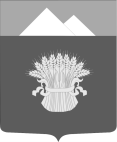 